El tiempo vocabularyEl tiempo: weather ¿Qué tiempo hace?: What is the weather like?        Está nevando: it is snowingEstá lloviendo: it is raining                                            Está nublado: it is cloudy Hay neblina: it is foggyHay viento: it is windyHace sol: it is sunnyHace frío: it is cold Hace fresco: it is cool Hace calor: it is hotEl cielo está despejado: the sky is clear Hay una tormenta: there is a stormHay un huracán: there is a hurricane Hay un tornado: there is a tornadoHace mal tiempo: bad weather Hace buen tiempo: good weather Hay truenos: there are thundersHay relámpagos: it is lightning ¿Qué tiempo hace hoy?(What is the weather like today?)Está nublado hoy. No hay sol hoy. Hay nubes grises en el cielo. Parece que va a llover. It is cloudy today. There is not sun today. There are gray clouds in the sky. It looks like it is going to rain. Nombre:______________________Write the correct letter bellow each picture.Mrs. Powell email: FPowell@fbcs.edu.ky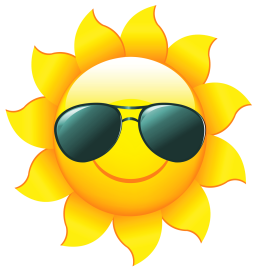 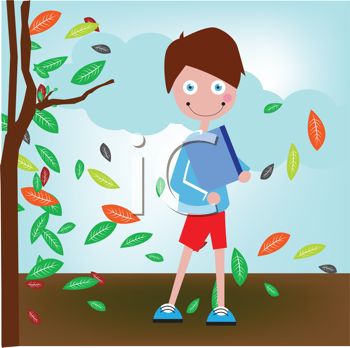 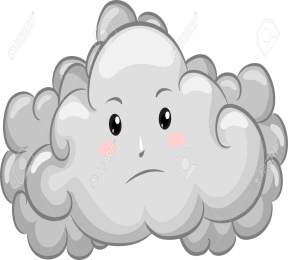 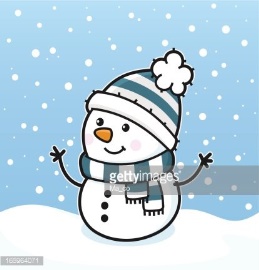 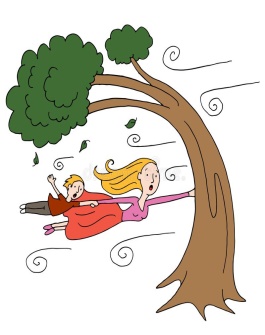 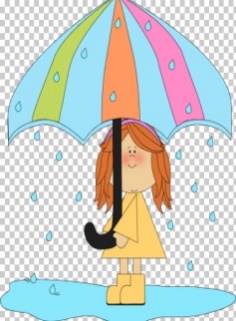 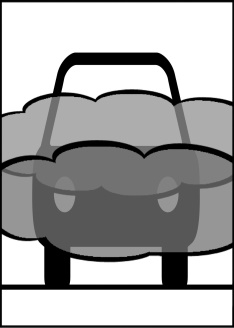 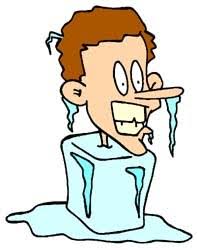 Grade 2 Spanish – Week of March 23 – 26 1st lessonGrade 2 Spanish – Week of March 23 – 26 1st lessonEl tiempo “está nublado”El tiempo “está nublado”Lesson ObjectiveTo learn at least 5 words from the vocabulary SuppliesVocabulary “el tiempo”, bingo “el tiempo” ¿Qué tiempo hace hoy? printed or be able to see on a device Computer/Phone/ tablet with Internet Vocabulary El tiempo: weather, ¿Qué tiempo hace?: what is the weather like?, está nublado: it is cloudy, hoy: today, hay: there is/are, nubes: clouds, grises: gray,  cielo: sky, parece: it looks like, va a llover: it is going to rain.Step 1Review vocabulary “el tiempo” Step 2Read the Spanish and English part of the paper or device. Step 4Make a drawing of the reading describing the weather.Step 5Write the correct letter from the word bank bellow each picture. 